На этой неделе расскажем о здоровьесберегающем поведении.

Выделяют несколько групп внешних причин смерти, в том числе:

 от случайных отравлений алкоголем
от всех видов транспортных несчастных
случаев, в том числе от дорожно-
транспортных происшествий
от случайных падений
 от случайных утоплений
 от случайных несчастных случаев,
вызванных воздействием дыма, огня и
пламени.

Алкоголь – это яд, который действует на все системы организма. Он
вызывает и нарушение координации
движения, и нарушение контроля за
поведением. Итог: несчастные случаи
разного характера.

Читайте материалы на нашей странице, а также в официальном Telegram-канале ведомства: https://t.me/minzdrav63region.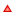 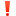 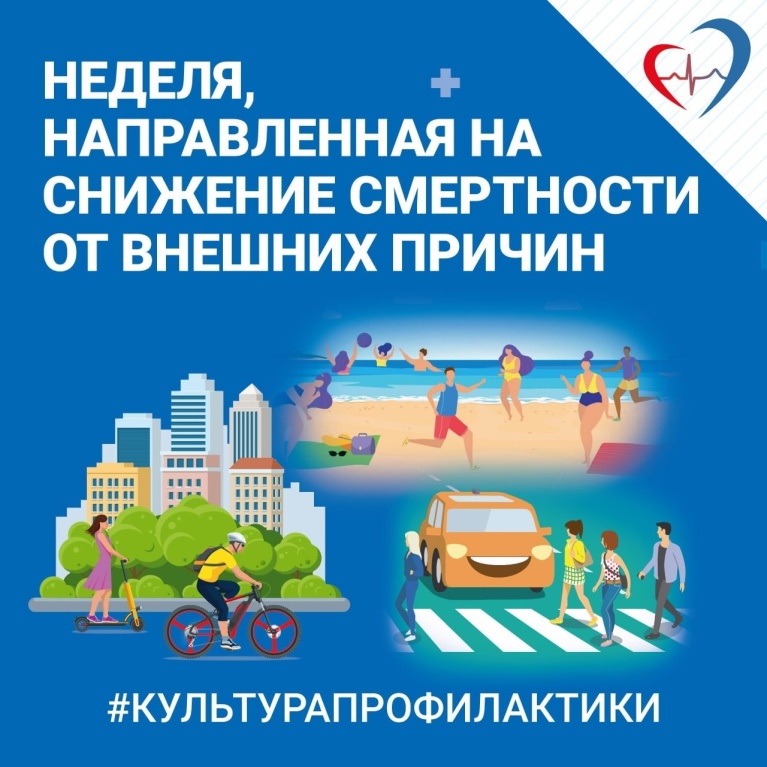 